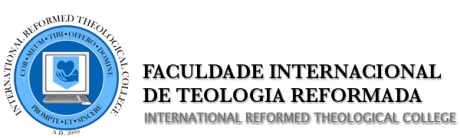 Português I – Avaliação* (aula 30)Professora: Suenia AlmeidaI – Coloque os acentos gráficos apropriados onde couber:SozinhoVinténsItensNuvensÂnguloCajuAbacaxiTáxiII – Faça um X ao lado da frase em que se empregou INCORRETAMENTE o sinal de crase.Ela pregou o evangelho à colegaEntreguei o lápis à elaXXXFui correndo à farmáciaFiquei à margem do caminhoIII – Corrija as frases em que HOUVER erro na forma verbal, modificando apenas o que for necessário.Eu devia ter trazido a encomenda.Agradecemos as bênçãos que o Senhor nos concedeu.Hoje faz dez anos que ela foi batizada.Tu nos deste a vida eternaJá é meio-diaIV – Corrija as formas do VERBO HAVER que estejam erradas, modificando apenas o que for necessário.Havia naquela mesma região pastores que viviam nos campos.Ele estava preso havia oito anos.Hoje houve muitos acidentes na BR 116.Eu hei de vencerV – Assinale com V as afirmações verdadeiras referentes ao Acordo Ortográfico celebrado entre os membros da Comunidade dos Países de Língua Portuguesa – CPLP – e assinale com F as afirmações falsas.[v] Não são mais acentuadas as formas verbais crêem, dêem, lêem, vêem.[F] Não se acentuam mais os ditongos abertos oi, ei, nas palavras oxítonas como herói, papéis.[F] Voltam ao alfabeto as letras k, w, y.[F] O acento diferencial da forma verbal “pára”, foi abolido.[V] Nas palavras compostas, quando o primeiro elemento termina com a mesma vogal que inicia o segundo elemento, usa-se o hífen, como em anti-inflamatório e micro-ondas.[F] Não se usa mais o acento indicativo de plural em têm e vêm.[V] O uso do trema ficou restrito às palavras estrangeiras.[V] Não se põe mais acento no u ou no i, depois de ditongo, em palavras paroxítonas como Bocaiúva, feiura.[V] Não se usa mais hífen nas palavras cujo primeiro elemento termina com vogal e o segundo começa com consoante; agora a grafia correta é anteprojeto, geopolítica, microcomputador.[V] A forma verbal pôr conserva o acento e é opcional o acento no substantivo forma/fôrma.VI – Assinale com um X a forma CORRETA.a) XXComprei o chocolate para eu comer. b) Comprei o chocolate para mim   Comer.a) Esta é a disciplina que eu gosto.XXXEsta é a disciplina de que eu gosto.a) Ela quer que a empregada dorme no serviço.XXXEla quer que a emprega durma no serviçoa) XXXVivo com a mulher que eu amoVivo com a mulher de que eu amoa) XXXAquele é o menino cujo pai viajouAquele é o menino cujo o pai viajoua) XXXForam presos todos os três ladrõesForam presos todos três ladrõesVII – Escolha um versículo bíblico de sua preferência e escreva um texto de 20 a 30 linhas abordando os principais aspectos da passagens e sua aplicação para a vida prática.1 Co 4:2 : “Ora, o que se requer dos despenseiros é que cada um seja encontrado fiel”. Paulo está escrevendo aos coríntios para lhes orientar a respeito da vida cristã. No capítulo anterior Paulo exorta os irmãos a encerrarem a infantilidade expressa nas intrigas entre os grupos dentro da igreja, mais especificamente os “de Paulo” contra os “de Apolo” (1Co3:4). Paulo mostra que todos devem estar unidos no fundamento da fé, que é Jesus Cristo. Além disso o apóstolo mostra que o Espírito de Deus habita nos irmãos, portanto não deve haver intrigas e balbúrdias em meio a eles, por isso não devem julgar os demais como loucos ou sábios, mas se conformar ao Evangelho. Por isso tudo, Paulo diz que não deve existir grupos na igreja, divisões e brigas estavam acontecendo pela imaturidade espiritual da igreja de Corinto. Logo depois, o autor diz que todos devem se considerar como despenseiros das palavras de Deus. Nisso ele desfaz a presunção de alguns irmãos que se achavam melhores que outros, além de apontar para a responsabilidade dos crentes com a doutrina. Então segue o versículo que tenho como especial, que culmina esta argumentação mostrando que não interessa onde esteja, como fala, em qual tempo, o que é importante é sermos encontrados fiéis. Paulo está exortando os irmãos de Corinto a ficarem mais atentos aos seus trabalhos individuais prestados ao corpo de Cristo e menos às supostas diferenças entre seus grupos. O texto também aponta para a iminência da vinda de Cristo, devemos estar vigilantes, não podemos vacilar, pois a qualquer momento Cristo retornará. O nosso foco deve ser a fidelidade à obra de Deus, zelar pela vida dos irmãos, amar a igreja, exatamente o que os coríntios estavam com dificuldade.